CURRICULUM VITAE Name: Cheman Haydar Salh    Address: Iraq - Erbil - Nawroz Mobile Number: +964(750) 4794161Email Address: chiman.salh@epu.edu.iq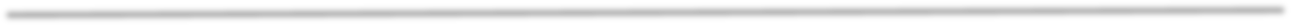 Education - StudiesAugust 2004          Graduate in Erbil Technical Institute Road Contraction DepartmentNovember 2013	 B.Sc. in Computer Science, Djla University, Computer Science DepartmentJanuary 2016         M. Sc.in Electric Electronic Engineering (Computer Engineering)/ Yuzun yil University /Van- TurkeyNovember 2020    Start study PhD in Erbil Technical Engineering College, Information System Engineering DepartmentAcademic Career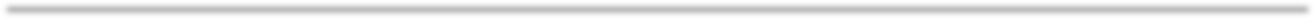 2005 – present  Two years I’m employee in Ministry Housing.2007 - PresentTeaching in Erbil polytechnic University, Erbil Technical Institute, Road Construction Department. Ministry of higher education and scientific research Erbil- KRG .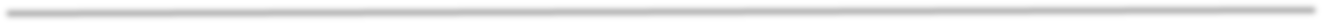 Teaching and academic experience2007-2015Laboratory teaching assistant and associate in Concreate Technology, Soil Mechanic, asphalt, building construction, computer and Engineering Drawing. Erbil polytechnic University, Erbil Technical Institute, Road Construction Department.2016 -2018Lecturer in AutoCAD and Computer Application . Erbil polytechnic University, Erbil Technical Institute, Road Construction Department.2017-2021In Information Technology Department, lectures Computer Organization, Principle of Programming (C++), Object Oriented Programming (OOP), Operating System (O.S).Personal qualities: Self-motivatedCreativeAdaptableSkills:Highly skilled computerVerbal communication skills.Decision making, critical thinking, organizing and planning.Tolerant and flexible to different situations.Training course:Training IELTS Course in Erbil Polytechnic University  got (5) in test AutoCAD ProgrammingLand Development ProgrammingTotal StationEnglish course in CambridgeTeaching methodComputer programingSpeak & TranslateSpeak & TranslateSpeak & TranslateReadReadReadWriteWriteWriteUnderstandUnderstandUnderstandExcelGoodFairExcelGoodFairExcelGoodFairExcelGoodFairEnglish****Kurdish****Arabic****